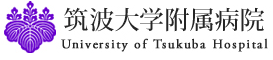    Application forObservation Training Program  (Please type or print clearly)※NOTETrainees are encouraged to carry overseas travel insurance with personal liability insurance.By my signature below, I will agree the following,1) I will follow the guidelines of the University of Tsukuba Hospital.2) I will not take any photographs/recordings of patients during my observation.This application and the supporting documents submitting for this program do not contain any false statement.Signature of applicant                                       　Date     OFFICIAL STAMP OF YOUR ORGANIZATIONCompleted form must be mailed to:  International Medical Center (IMC)			      　University of Tsukuba Hospital                                2-1-1 Amakubo, Tsukuba, Ibaraki-ken, 305-8575, JapanPlease note: Faxed copies will not be processedSurname / Family nameFirst / Given nameGender □Male 　　　　 □FemaleDate of Birth (Age)                   (   　   )NationalityHome AddressHome Phone No.Native languageEnglish AbilityNative      4      3      2       1      0Native      4      3      2       1      0Name of Organization Present TitleAddress of OrganizationOffice Phone No.E-mail AddressRequested Department to observeReason why you choose the UTH/the above departmentDate RequestedFrom：To: